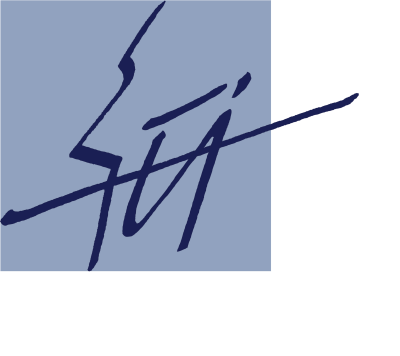 ObjednávkaObjednatel: 	Ústav informatiky AV ČR, v. v. i.	Pod Vodárenskou věží 2, 182 07 Praha 8	Dodavatel:	TZB - Plus,s.r.o.	Okrouhlo 76, 254 01 Okrouhlo	IČ: 26778921	Datum:		10. 10. 2019	Číslo objednávky:	29/2019	Obsah objednávky:	Klimatizace Toshiba pro chlazení serveru v místnosti č.153	včetně zařízení Toshiba Acredu – 2.etapa Cena bez DPH:	177 000,- Kč										Ing. Silvie Ptáčková										     odd. THSNa objednatele se vztahuje povinnost, vyplývající ze zákona č. 340/2015 o zvláštních podmínkách účinnosti některých smluv, uveřejňování těchto smluv a o registru smluv. Zveřejnění provede objednatel, dodavatel s tímto postupem souhlasí.Tato objednávka v souladu s par. 6 odst. 1) uvedeného zákona nabývá účinnosti dnem jejího uveřejnění v registru smluv.  Plnění může nastat až po tomto datu. Potvrzení o uveřejnění bude dodavateli zasláno na e-mailovou adresu (vyplní dodavatel) …………………………………. nebo do datové schránky …………………………………… neprodleně po jeho obdržení.Objednávka akceptována dodavatelem dne: 10. 10. 2019Podpis a razítko dodavatele:		